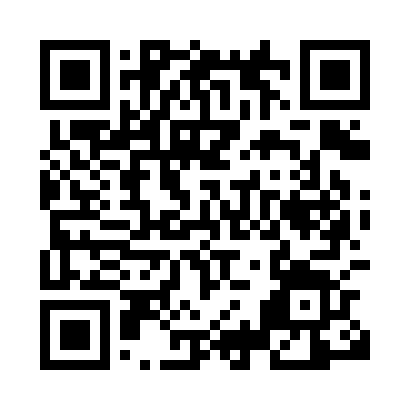 Prayer times for Unterbaar, GermanyWed 1 May 2024 - Fri 31 May 2024High Latitude Method: Angle Based RulePrayer Calculation Method: Muslim World LeagueAsar Calculation Method: ShafiPrayer times provided by https://www.salahtimes.comDateDayFajrSunriseDhuhrAsrMaghribIsha1Wed3:445:561:135:138:3110:352Thu3:415:541:135:148:3310:373Fri3:385:531:135:148:3410:404Sat3:355:511:135:158:3610:425Sun3:325:491:135:158:3710:446Mon3:305:481:135:168:3910:477Tue3:275:461:135:178:4010:498Wed3:245:451:135:178:4110:529Thu3:215:431:135:188:4310:5510Fri3:185:421:135:188:4410:5711Sat3:155:401:135:198:4511:0012Sun3:135:391:135:198:4711:0213Mon3:105:381:135:208:4811:0514Tue3:075:361:135:208:5011:0715Wed3:045:351:135:218:5111:1016Thu3:015:341:135:218:5211:1317Fri2:585:321:135:228:5311:1518Sat2:565:311:135:228:5511:1819Sun2:565:301:135:238:5611:2120Mon2:555:291:135:238:5711:2221Tue2:555:281:135:248:5811:2322Wed2:555:271:135:249:0011:2323Thu2:545:261:135:249:0111:2424Fri2:545:251:135:259:0211:2425Sat2:545:241:135:259:0311:2526Sun2:535:231:135:269:0411:2627Mon2:535:221:135:269:0511:2628Tue2:535:211:145:279:0611:2729Wed2:525:201:145:279:0811:2730Thu2:525:191:145:289:0911:2831Fri2:525:191:145:289:1011:28